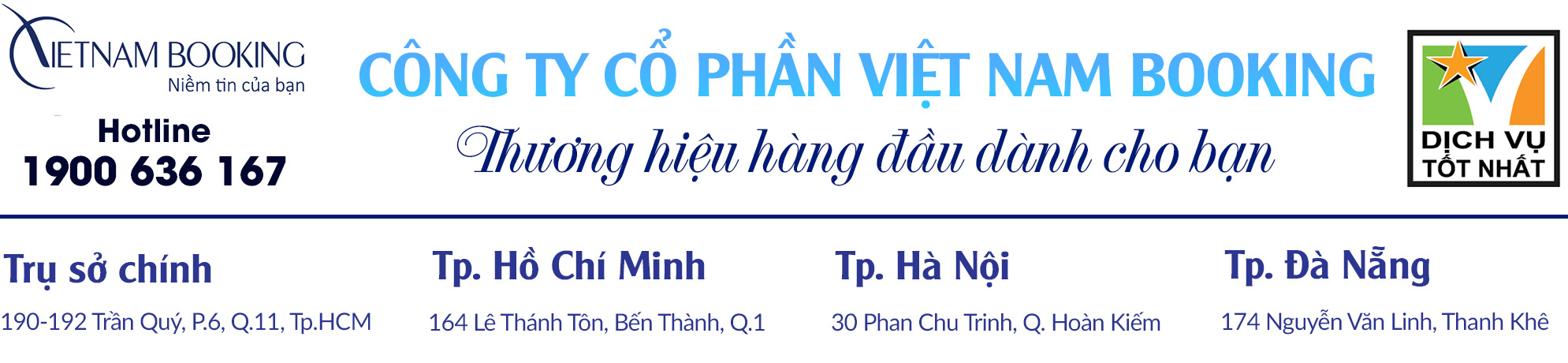 Tour Nha Trang – Đà Lạt 5 ngày 4 đêm – Một hành trình 2 điểm đếnThời gian	: 5 ngày 4 đêmKhởi hành: Thứ 4 hàng tuần  Phương tiện: Ô tôNGÀY 1: SÀI GÒN - NHA TRANG (450 Km) (Ăn sáng, trưa, chiều)Sáng: Xe của Vietnam Booking đón du khách tại điểm hẹn, đoàn bắt đầu khởi hành từ TP.Hồ Chí Minh đi Nha Trang. Đến Phan Thiết, đoàn dừng chân, nghỉ ngơi và Quý khách dạo quanh một thoáng thành phố ngắm các thắng cảnh bãi đá Ông Địa, rặng dừa Hàm Tiến, bến thuyền Mũi Né... Tiếp tục hành trình đoàn dừng chân bãi biển Cà Ná, nơi có phong cảnh núi kề bên biển, đẹp nổi tiếng của miền Trung.Chiều: Đoàn tham quan vào Nha Trang theo con đường mới ven biển Sông Lô - Hòn Rớ, qua đèo Cù Hin, trên xe Quý khách sẽ được ngắm cảnh biển chiều trên vịnh Nha Trang. Đoàn tham quan nhận phòng nghỉ ngơi.Tối: Quý khách dùng bữa tối tại nhà hàng và tự do dạo phố biển về đêm.       NGÀY 2: NHA TRANG - CÁC THẮNG CẢNH (Ăn sáng, trưa)Sáng: Du khách dùng bữa sáng tại khách sạn, sau đó tiếp tục hành trình, đoàn tham quan đầm Nha Phu, đến bến tàu Đá Chồng, xuống tàu tham quan Khu du lịch Hòn Lao - Đảo Khỉ. Tại đây, Quý khách tắm biển và tham gia các chương trình tại Đảo Khỉ:Chương trình xiếc thú: khỉ, chó, dê... Quý khách xem và tham gia đặt cược chương trình đua chó nài khỉ lần đầu tiên có mặt tại Việt Nam.Các công trình nghệ thuật: vườn Mỹ Nhân Ngư, vườn tượng 12 con Giáp, Tây Du Ký, Hoa Quả Sơn... đặc biệt là các phối cảnh vườn hoa, muôn thú quanh đảo được nghệ nhân nơi đây sáng tác nên bằng các loại phế liệu bỏ đi.Chiều: Đoàn tham quan trở lại đất liền Quý khách sẽ chọn lựa 1 trong 2 chương trình: (chi phí tự túc)+ Lựa chọn 1: Tiếp tục tham quan Trung tâm bùn khoáng nóng Tháp Bà, tại đây Quý khách có thể lựa chon dịch vụ tận hưởng những giây phút thư giãn tuyệt vời nhất với những bồn tắm bùn khoáng dành riêng cho cặp đôi hoặc bồn tập thể, tắm hồ bơi khoáng nóng, thác nước, thư giãn với hồ thủy lực Jacuzzi sẽ góp phần giúp du khách giải tỏa những căng thẳng và mệt mỏi.+ Lựa chọn 2: Đến với khu du lịch 5 sao Vinpearl Land (tham quan tự do và tự túc về lại khách sạn)Trải nghiệm cáp treo qua biển dài 3kmChơi các trò chơi cảm giác mạnh, xem phim 4D và nhiều game trong nhà hấp dẫn khácXem nhạc nước, xiếc cá heo, thưởng ngoạn thủy cung đẹp và lớn nhất Việt NamTham quan vườn Quý VươngXem Carnival show, tắm biển và tắm hồ bơi lớn nhất Đông Nam ÁCông viên nước ngọt trên bãi biển đầu tiên và duy nhất tại Việt Nam.Tối: Du khách tự túc trở về khách sạn và quý khách tự do dạo phố.NGÀY 3: NHA TRANG - CÁC THẮNG CẢNH (Ăn sáng, trưa, chiều)Sáng: Sau bữa sáng du khách đi tham quan:Trung tâm ngọc trai Long Beach Pearl Nha Trang, do tập đoàn Long Beach Pearl đầu tư, giới thiệu về qui trình nuôi cấy - khai thác - chế tác ngọc traiTháp Bà Ponagar, công trình nổi bật và linh thiêng của người Chăm tọa lạc trên ngọn đổi cao nhìn toàn cảnh thành phốNhà yến Nha Trang: với mô hình nhà mẫu nuôi yến và các sản phẩm được làm từ yến..Chiều: Quý khách làm thủ tục trả phòng khách sạn, lên đường rời Nha Trang đi Đà Lạt, theo đường Khánh Vĩnh - Đơn Dương, đi ngang qua các thôn bản của người dân tộc Raglai, Sông Tranh, Bến Lội qua vườn quốc gia Bi-Đoup núi Bà. Đoàn dừng trên đỉnh hòn Giao để Quý khách thưởng ngoạn phong cảnh núi rừng hùng vĩ. Trên đường vào thành phố Đà Lạt, đoàn đi ngang qua khu Trại Mát, xe đưa Quý khách vào tham quan chùa Linh Phước - hay chùa Ve Chai - một công trình kiến trúc Phật Giáo đặc sắc được trang trí chủ yếu bằng các loại gốm sứ. Đến Đà Lạt, đoàn về khách sạn nhận phòng nghỉ ngơi.Tối: Quý khách dạo phố đêm, thưởng thức các món ngon ở chợ đêm Âm Phủ, hương vị cà phê phố núi, ngắm cảnh Hồ Xuân Hương, nghỉ đêm tại Đà Lạt.      NGÀY 4:  ĐÀ LẠT - CÁC THẮNG CẢNH (Ăn sáng, trưa, chiều)Sáng: Quý khách dùng bữa sáng tại khách sạn, tiếp tục chương trình tham quan:Vườn hoa Vạn ThànhTham quan và ngắm Rừng hoa khô - showroom hoa tươi bảo quản nghệ thuật lớn nhất Việt NamThiền Viện Trúc Lâm tọa lạc trên núi Phượng Hoàng nhìn toàn cảnh Hồ Tuyền Lâm nên thơ, quý khách có thể di chuyển bằng cáp treo qua đồi Rôbin ngắm  nhìn phong cảnh núi rừng và Thành Phố.Chiều: Sau bữa trưa, đoàn tiếp tục tham quan Bảo tàng dân tộc học Lâm Đồng - hiện đang lưu giữ trên 15.000 hiện vật với nhiều sưu tập hiện vật độc đáo và quý hiếm.  Tham quan Dinh I - là một trong những công trình kiến trúc  tiêu biểu của người Pháp tại Đà Lạt, đặc biệt nơi đây gắn liền với tên tuổi của vua Bảo ĐạiNhà Thờ Domain-de Marie. với lối kiến trúc hài hòa của Người Pháp.Tối: Sau bữa tối, đoàn được tham quan Đà Lạt tự do hoặc tham dự đêm lửa trại, uống rượu cần, văn nghệ cồng chiêng giao lưu văn hóa với người Tây Nguyên (chi phí tự túc).NGÀY 5: ĐÀ LẠT - SÀI GÒN (300 Km) (Ăn sáng, trưa)Sáng: Quý khách trả phòng khách sạn, chia tay thành phố Đà Lạt về lại Tp.HCM, đến giữa đèo Prenn đoàn vào tham quan khu du lịch Thác Đatanla. Đoàn tiếp tục về thành phố Bảo Lộc, Quý khách thưởng thức đặc sản trà, cà phê nổi tiếng nơi đây.Chiều: Đoàn về đến Sài Gòn, HDV chia tay tạm biệt, hẹn gặp lại du khách trong các chương trình tour du lịch hấp dẫn, thú vị khác.               GIÁ TOUR TRỌN GÓI:(Áp dụng cho đoàn khách 25 người)GIÁ TOUR BAO GỒM:Xe đời mới đưa đón khách đi theo chương trình tour, tàu đi tham quan đảo.Khách sạn (1 phòng 2, 3  khách)NHA TRANG:+  Khách sạn 2 sao: Ánh Hằng, Phương Nhung, Camellia 2, Đông Hưng+ Khách sạn 3 sao loại 2: Angella, Hải Âu, Nam Hùng, Châu Loan, Faity Bay+ Khách sạn 3 sao loại 1: Camlsea, Wonderland, Central, Happy, Nhị Phi, Viễn Đông, Edele+ Khách sạn 4 sao: Champa Island, VDB, Rosaka, Nha Trang Palace, Green World, StarcityĐÀ LẠT:+ Khách sạn 2 sao: Red Sun, Tầm Xuân, Trung Nhân, Phú Thọ, Duy Tân+ Khách sạn 3 sao loại 2: Mai Vàng, Cẩm Đô, Kỳ Hoà, Rum Vàng+ Khách sạn 3 sao loại 1: Đà Lạt Plaza, River Prince, Ngọc Phát, Royal, Nice Dream+ Khách sạn 4 sao: Sammy, TTC, Mường Thanh, La Sapinette, Kings (Hoặc các khách sạn tương đương)Ăn uống gồm 3 bữa trong ngày, được đổi món thường xuyên theo ẩm thực địa phươngHướng dẫn viên thuyết minh phục vụ đoàn suốt tuyếnHướng dẫn viên đưa đoàn đến trung tâm thành phố vui chơi đến 21h (chi phí tự túc/1 đêm)Vé vào cửa các thắng cảnhChi phí tắm biển tại Đảo Khỉ (ghế, dù, tắm nước ngọt)Khăn lạnh, nước suối trên đường (1 khăn, 2 chai/ ngày)Quà tặng, xổ số vui có thưởngBảo hiểm du lịch theo qui định bảo hiểm Việt Nam với mức tối đa là 60.000.000đ/trường hợp.GIÁ TOUR KHÔNG BAO GỒM:Buổi ăn chiều ngày thứ 2 theo chương trìnhNgâm tắm bùn khoáng, cà phê thủy tạ, xe ngựa dạo hồ Xuân Hương, chương trình giao lưu văn hóa Tây nguyên, chi phí ăn uống, dịch vụ vui chơi giải trí cá nhân khácVé cáp treo đi Vinpearl Land, vé cáp treo qua đồi Rôbin, máng trượt Thác ĐatanlaGIÁ TOUR TRẺ EM:Trẻ em từ 11 tuổi trở lên mua 01 véTrẻ em từ 06 đến 10 tuổi mua 1/2 véTrẻ em từ 05 tuổi trở xuống: Không tính vé, gia đình tự lo cho bé. 02 người lớn chỉ được kèm 01 trẻ em, từ em thứ 02 trở lên phải mua 1/2 vé. (Tiêu chuẩn 1/2 vé: được 01 suất ăn + 01 ghế ngồi và ngủ ghép chung phòng với gia đình).Chúc du khách có một chuyến đi thú vị, ý nghĩa!Hotline: 1900 636 167Email: lienhe@vietnambooking.comTIÊU CHUẨNGIÁ TOUR2 Sao3.590.000Đ/Khách3 Sao 4.090.000Đ/Khách 